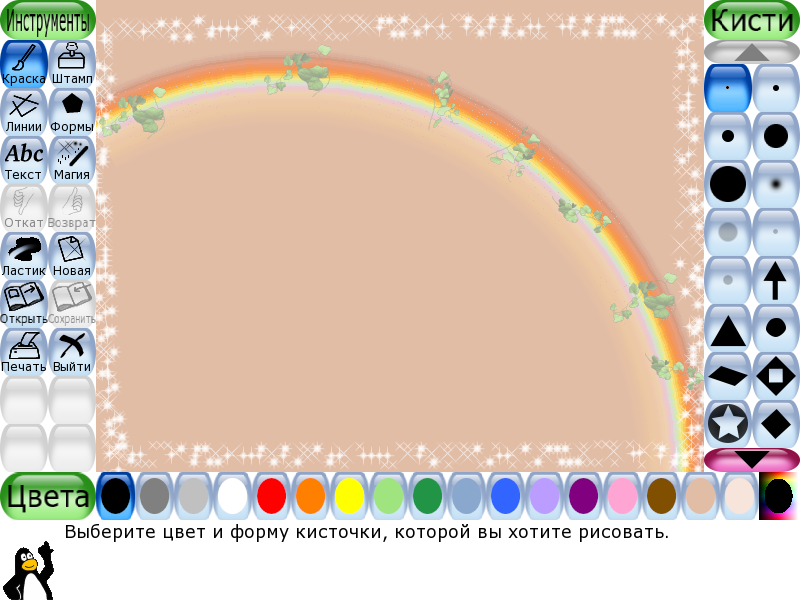 Природа создала людей такими, каковы они есть, даровала им великое утешение от многих зол, наделив их семьей…»У. ФоскалоСемья – самое главное в жизни для каждого из нас. Ребенок, растущий в счастливой семье, сам становится счастливым, а в дальнейшем успешным. Счастливая семья.Что это?   Устами ваших детей…Мама, папа и я!Здоровая семья…Когда родители обнимают и целуют ребенка…Когда родители не пьют…Когда родители не бьют детей….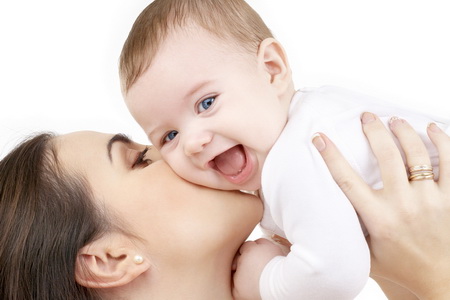 ЛУЧШИЙ СПОСОБ ВОСПИТАТЬ РЕБЕНКА ЗДОРОВЫМ – СДЕЛАТЬЕГО СЧАСТЛИВЫМ!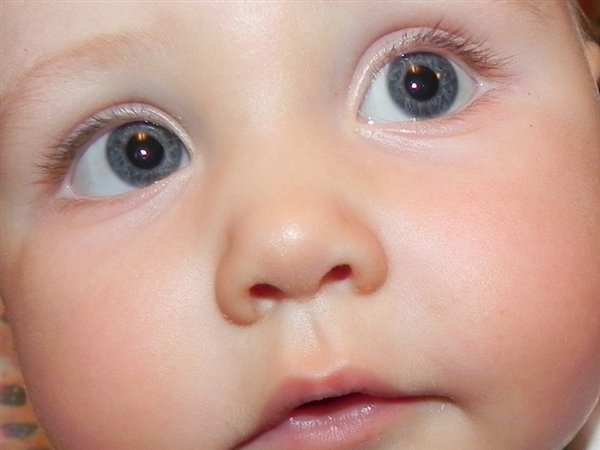 Доверчивы глаза детей,И ангелы хранят их души,Пусть безмятежный тот покойНичто вовеки не разрушит,И пусть не катиться слезаНи от обид, ни от печалей,И, словно, солнышко, всегдаУлыбка на лице сияет.Мама, папа, я – настоящая семья!      Родителям на заметкуПрежде, чем ссорится при ребенке – подумайте… вы помиритесь и забудете, а забудет ли он?Будьте терпеливы к детям!Чаще хвалите ребенка, ведь похвала от любимых родителей только окрыляет его!Уделяйте своим детям больше внимания!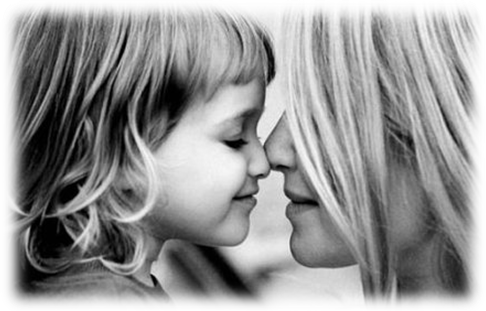 Роль отца в воспитанииличности ребенкаОтец в семье символизирует силу и защиту, и, когда отца нет, ребенок лишается этой защиты. «Нет отца» - еще не значит, что семья неполная и мать воспитывает ребенка одна. Отец может «присутствовать» в семье физически, а психологически быть ребенком и как значимое лицо не воспринимается. Вот и получается, что вроде и есть отец, и нет его. И не к кому ребенку идти, когда ему страшно. Мама – это ласка, доброта, нежность, но мама не защитник и никогда им не будет. Ошибки, совершаемые отцами:- отцы не обращают внимания на воспитание своих детей;- говорят одно, а поступки совершают совсем иные;- недостойно ведут себя дома.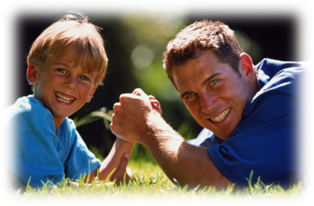 В заключение хотим пожелать отцам большей уверенности в собственных силах. Пробуйте, пытайтесь, ошибайтесь, но, пожалуйста,не оставайтесь равнодушными к своим детям!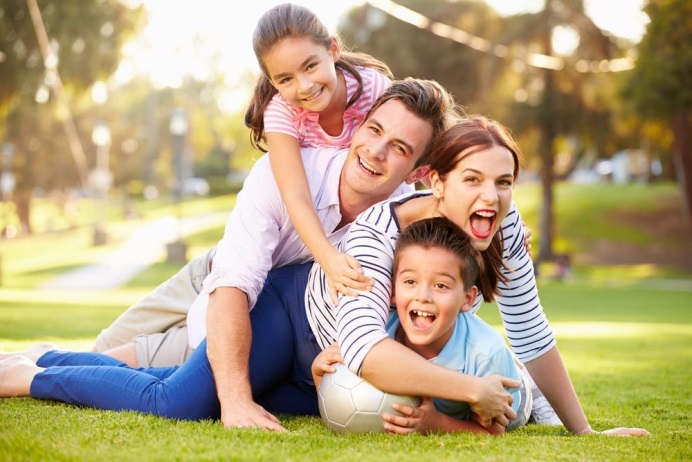 Рекомендации родителям!Почаще говорите своему ребенку:- Ты самый любимый! - Ты очень многое можешь! - Спасибо! - Что бы мы без тебя делали?! - Иди ко мне! - Я помогу тебе... - Я радуюсь твоим успехам! - Что бы ни случилось, твой дом - твоя крепость. - Расскажи мне, что с тобой...- Садись с нами!..Прежде чем наказать ребенка подумайте «ЗАЧЕМ?!!!!!!!!» и помните 7 правил В. Леви:1. Наказание не должно вредить здоровью – ни физическому, ни психическому.2. Если есть сомнение, наказывать или не наказывать, НЕ наказывайте. 3. За один раз – одно. Даже если проступков совершено сразу невообразимое множество, наказание может быть суровым, но только одно, за все сразу, а не поодиночке – за каждый.4. Срок давности. Лучше не наказывать, чем наказывать запоздало.5. Наказан – прощен. Инцидент исчерпан. Страница перевернута, как ни в чем не бывало. О старых грехах ни слова. Не мешайте начинать жизнь сначала!6. Без унижения. 7. Ребенок не должен бояться наказания. Не наказания он должен бояться, не гнева нашего, а нашего огорчения.